Шалаева Алёна Александровна,воспитатель, ГККП «Ясли-сад «Нұрсәт»,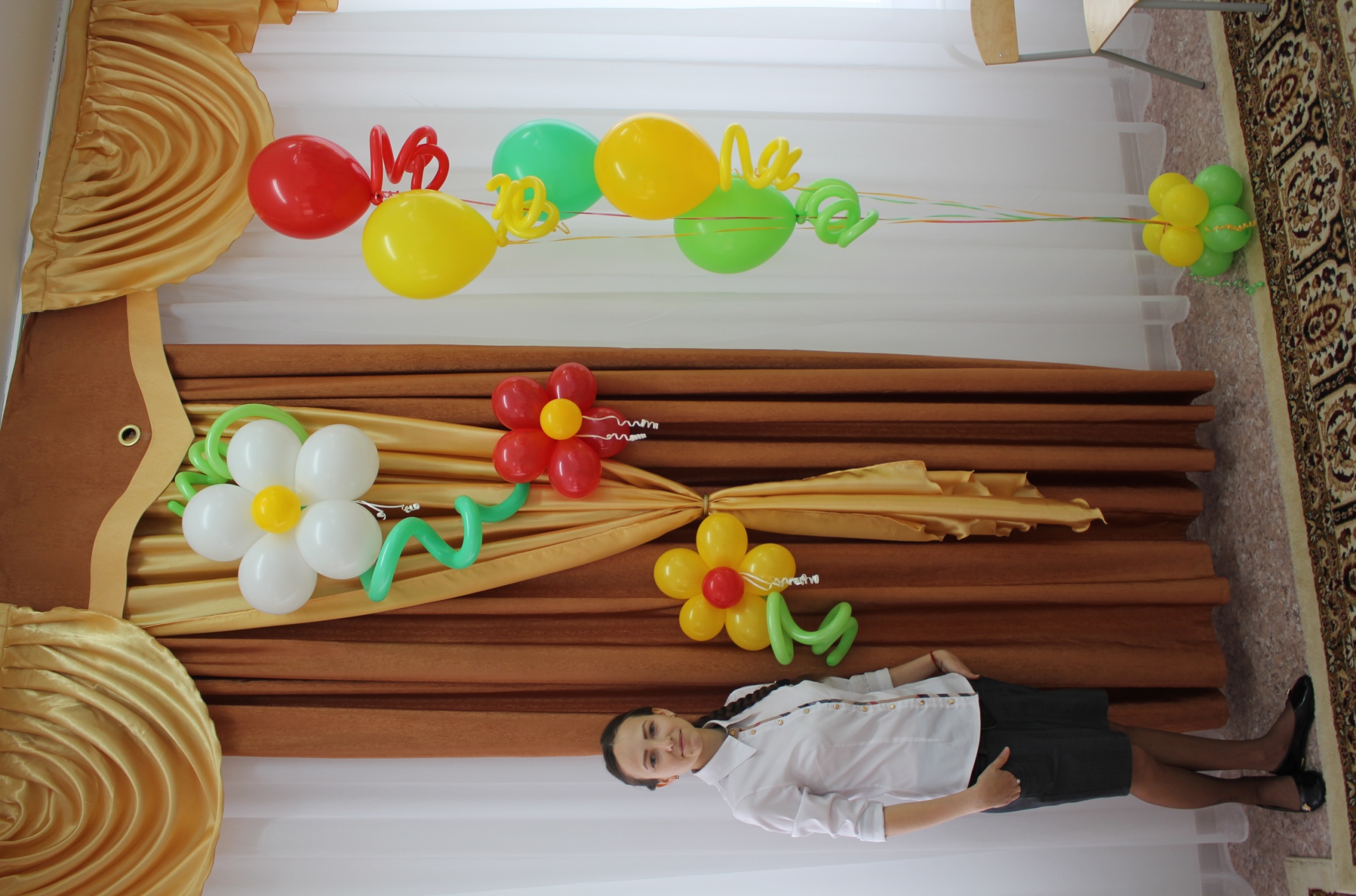 СКО, г. ПетропавловскОсенняя березаБілім беру саласы/ Образовательные области: «Творчество», «Коммуникация».Бөлім/ Раздел: «Аппликация»Бағдарламалық міндеттер/ Цель: Учить детей составлять сюжетную аппликацию, отражать в ней осеннюю природу; изображать деревья способом обрывания. Мы также развиваем мелкую моторику рук, внимание, мышление, зрительно – двигательную координацию. Воспитывать эстетические чувства радости, любви к природе родного края. Материал: лист картона коричневого цвета, бумага прямоугольной формы: желтая, белая; клей, салфетки.Билингвалды компонент/ Билингвальный компонент: күз – осень, ағаш – деревья, береза – қайын.Күтілетін нәтиже/ Ожидаемый результат:Жанғыртады/Воспроизводят: форму березы.Түсінеді/Понимают: различие березы от других деревьев.Қолданады/Применяют: полученные навыки в процессе учебной деятельности.Әрекет кезеңіТәрбиешінің әрекетіБалалардың әрекетіМотивациялық -қозғаушы Дети входят в группу под музыку.Воспитатель: Балалар, сегодня к нам пришли гости, давайте поздороваемся: Сәлеметсізбе! Я приглашаю вас в круг радости.Сәлем саған алтын күн!Сәлем саған жер ана!Сәлем саған көк аспан!Салем саған, сәлем саған!Дети заходят в группу становятся лицом к гостям.Сәлеметсізбе!Встают в круг радости.Ұйымдастырушылық ізденісҚандай жыл мезгілі? – спрашивает 2-3 детей.Назовите мне осенние месяцы?Кто мне назовет на казахском языке? А сейчас какой месяц?Ребята кто-нибудь был в осеннем парке?А осенью деревья в какие цвета окрашиваются?Как называется явление когда листики опадают?Да, молодцы, правильно осенью листья окрашиваются в разные цвета, и по осеннему парку очень интерессно гулять, ты словно погружаешься в осеннюю сказку, с которой не хочется расставаться.Ребята, сейчас занятие саппликацией,а для того, чтобы вы узнали, что мы будем делать, отгадайте загадку.Это модница леснаяЧасто свой наряд меняетВ шубке белой зимойВся в сережках веснойВ сарафан зеленый летомВ день осенний в плащ одетаЕсли ветер налетитЗолотистый плащ шуршит.Молодцы! Правильно! Жарайсындар, балалар! Сегодня на занятии по аппликации, мы будем делать аппликацию белой березы способом обрывания.Балалар, береза на казахском языке будет –қайын.Давайте все вместе скажем –қайынДерево на казахском языке - ағашПрежде чем мы начнем работу, давайте с вами немножко отдохнем!Физминутка. Осень пришла.Стояла корзинка на полке без дела      Скучала, наверно, все лето она      Вот осень пришла и листва пожелтела,      Настала пора собирать урожай.      Корзинка довольна      Она удивилась      Что так много фруктов в саду уродилось!Хорошо, ребята, садимся на свои места.А сейчас рассмотрим картинку осенней березы.Какого размера ствол?Какого цвета ствол у березы?Ребята, посмотрите, на стволе березы есть черные черточки. Эти черточки называются чечевички. Ребята, повторите.По мере роста дерева кора трескается, и на месте трещин образуются чечевички. Благодаря им дерево может дышать.А теперь, ребята, посмотрите, листья у березы осенью окрашиваются, в какой цвет?Ребята, сейчас я вам покажу последовательность работы, а вы внимательно смотрите и запоминайте.Лист у нас располагается вертикально. Берем шаблон ствола березы, прикладываем с картону и обводим. Работу начнем со ствола березы. Ствол мы будем делать из белой бумаги. Нужно нарвать мелкие кусочки белой бумаги. Наклеиваем поочередно кусочки белой бумаги на силуэт ствола.    Обратить внимание детей на то, что на силуэт нужно наклеивать аккуратно кусочки бумаги, чтобы они не выступали за контур. Теперь нарвем желтой бумаги и будем наклеивать на ствол, чтобы у нас получилась крона нашей березы.Во время работы звучит медленная музыка.А сейчас, ребята, приступаем к самостоятельной работе, кто затрудняется, я вам буду помогать.- Молодцы, красивые работы вы сделали!- Ребята чего на нашей березе не хватает?Правильно молодцы! Чечевички мы нарисуем карандашом.-Жыл мезгілі күз.Сентябрь, октябрь, ноябрь.Қыркүйек, қазан, қараша.Қазан.Да.Осенью деревья окрашиваются в красные, желтые, оранжевые, коречневые цвета.Листопад.Дети внимательно слушают загадку.(Береза).Повторяют все вместе: қайынАғашПринимают участие в физминутке.(присесть, округлить руки – изобразить корзину)(наклоны головы влево, вправо)(встать, изобразить ветви деревьев)(потянуться, изобразить срывание фруктов с деревьев)(руки округлить перед собой, кивая головой)(развести руки)(подняться на носочки, показать руками большой круг).Присаживаются на свои места.Внимательно слушают и преступают к работе.Отвечают на вопросы.Слушают.ТонкийБелый Чечевички.Желтый.Самостоятельная деятельность.Чечевичек.Рисуют.Рефлексивті - коррекциялаушыРаботы детей вывешиваю на доску. Провожу анализ выполненных работ.Жарайсындар, балалар! Вы справились с работой.И теперь у нас в группе есть своя осенняя березовая роща!Дети радуются своим работам.